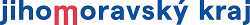 *KUJMP01SZVBO**KUJMP01SZVBO*Žerotínovo náměstí 449/3Žerotínovo náměstí 449/3KUJMP01SZVBOKUJMP01SZVBO601 82  BRNO601 82  BRNO601 82  BRNO601 82  BRNOtel. 541 651 111   datová schránka: x2pbqzqOBJEDNÁVKA č.OBJEDNÁVKA č.JMK008738/20/OZ/OBJOdběratelOdběratelOdběratelDodavatel:Dodavatel:Dodavatel:Dodavatel:NázevJihomoravský krajJihomoravský krajNázevKONZULTA Brno,a.s.KONZULTA Brno,a.s.SídloŽerotínovo náměstí 449/3Žerotínovo náměstí 449/3SídloVeveří 456/9Veveří 456/9601 82BRNO602 00BrnoVyřizujeMgr. Luboš CísařMgr. Luboš CísařTelefon54165 114654165 1146TelefonIČO7088833770888337IČO255480852554808525548085DIČCZ70888337CZ70888337DIČPředmět objednávky:OBJ - Vytvoření převodových můstků pro sdílení volných lůžek z NISů Jihomoravských nemocnic na portál volných lůžek JMKPodrobnosti platby:Podrobnosti platby:Podrobnosti platby:Podrobnosti platby:Podrobnosti platby:Způsob zaplacenína účetSplatnost faktury je30 dnů od doručení faktury.Cena je uvedenas DPHPři fakturaci uvádějte číslo objednávky.Při fakturaci uvádějte číslo objednávky.Při fakturaci uvádějte číslo objednávky.Fakturu zasílejte v elektronické podobě na e-mailovou adresu posta@jmk.cz nebo do datové schránky x2pbqzq.Fakturu zasílejte v elektronické podobě na e-mailovou adresu posta@jmk.cz nebo do datové schránky x2pbqzq.Fakturu zasílejte v elektronické podobě na e-mailovou adresu posta@jmk.cz nebo do datové schránky x2pbqzq.Fakturu zasílejte v elektronické podobě na e-mailovou adresu posta@jmk.cz nebo do datové schránky x2pbqzq.Fakturu zasílejte v elektronické podobě na e-mailovou adresu posta@jmk.cz nebo do datové schránky x2pbqzq.SchváleníSchváleníSchváleníMgr. Luboš Císař, v.r.
pověřen vedením odboru zdravotnictví
Krajského úřadu Jihomoravského krajeMgr. Luboš Císař, v.r.
pověřen vedením odboru zdravotnictví
Krajského úřadu Jihomoravského krajeMgr. Luboš Císař, v.r.
pověřen vedením odboru zdravotnictví
Krajského úřadu Jihomoravského krajeDatum26.11.2020Poznámky a připomínkyDigitálně podepsal Ing. Roman Schwanzer 27.11.2020Předběžná kontrola před vznikem závazku Jihomoravského kraje k objednávce číslo JMK008738/20/OZ/OBJPředběžná kontrola před vznikem závazku Jihomoravského kraje k objednávce číslo JMK008738/20/OZ/OBJPředběžná kontrola před vznikem závazku Jihomoravského kraje k objednávce číslo JMK008738/20/OZ/OBJPředběžná kontrola před vznikem závazku Jihomoravského kraje k objednávce číslo JMK008738/20/OZ/OBJPředběžná kontrola před vznikem závazku Jihomoravského kraje k objednávce číslo JMK008738/20/OZ/OBJPředběžná kontrola před vznikem závazku Jihomoravského kraje k objednávce číslo JMK008738/20/OZ/OBJPředběžná kontrola před vznikem závazku Jihomoravského kraje k objednávce číslo JMK008738/20/OZ/OBJPředběžná kontrola před vznikem závazku Jihomoravského kraje k objednávce číslo JMK008738/20/OZ/OBJPředběžná kontrola před vznikem závazku Jihomoravského kraje k objednávce číslo JMK008738/20/OZ/OBJPředběžná kontrola před vznikem závazku Jihomoravského kraje k objednávce číslo JMK008738/20/OZ/OBJPředběžná kontrola před vznikem závazku Jihomoravského kraje k objednávce číslo JMK008738/20/OZ/OBJPředběžná kontrola před vznikem závazku Jihomoravského kraje k objednávce číslo JMK008738/20/OZ/OBJSUAUODPAPOLZJZJUZORJORGČástkaPoznámkaPoznámka231000000359951680000000000000000000000008000181500000087 120,00Potvrzuji provedení předběžné řídící kontroly před vznikem závazku Jihomoravského kraje příkazcem operace:Potvrzuji provedení předběžné řídící kontroly před vznikem závazku Jihomoravského kraje příkazcem operace:Potvrzuji provedení předběžné řídící kontroly před vznikem závazku Jihomoravského kraje příkazcem operace:Potvrzuji provedení předběžné řídící kontroly před vznikem závazku Jihomoravského kraje příkazcem operace:Potvrzuji provedení předběžné řídící kontroly před vznikem závazku Jihomoravského kraje příkazcem operace:Potvrzuji provedení předběžné řídící kontroly před vznikem závazku Jihomoravského kraje příkazcem operace:Potvrzuji provedení předběžné řídící kontroly před vznikem závazku Jihomoravského kraje příkazcem operace:Potvrzuji provedení předběžné řídící kontroly před vznikem závazku Jihomoravského kraje příkazcem operace:Potvrzuji provedení předběžné řídící kontroly před vznikem závazku Jihomoravského kraje příkazcem operace:Potvrzuji provedení předběžné řídící kontroly před vznikem závazku Jihomoravského kraje příkazcem operace:Potvrzuji provedení předběžné řídící kontroly před vznikem závazku Jihomoravského kraje příkazcem operace:Datum:25.11.2020Datum:25.11.2020Datum:25.11.2020Datum:25.11.2020Datum:25.11.2020Podpis příkazce operace: Mgr. Luboš Císař, v.r.Podpis příkazce operace: Mgr. Luboš Císař, v.r.Podpis příkazce operace: Mgr. Luboš Císař, v.r.Podpis příkazce operace: Mgr. Luboš Císař, v.r.Podpis příkazce operace: Mgr. Luboš Císař, v.r.Podpis příkazce operace: Mgr. Luboš Císař, v.r.Podpis příkazce operace: Mgr. Luboš Císař, v.r.Potvrzuji provedení předběžné řídící kontroly před vznikem závazku Jihomoravského kraje správcem rozpočtu:Potvrzuji provedení předběžné řídící kontroly před vznikem závazku Jihomoravského kraje správcem rozpočtu:Potvrzuji provedení předběžné řídící kontroly před vznikem závazku Jihomoravského kraje správcem rozpočtu:Potvrzuji provedení předběžné řídící kontroly před vznikem závazku Jihomoravského kraje správcem rozpočtu:Potvrzuji provedení předběžné řídící kontroly před vznikem závazku Jihomoravského kraje správcem rozpočtu:Potvrzuji provedení předběžné řídící kontroly před vznikem závazku Jihomoravského kraje správcem rozpočtu:Potvrzuji provedení předběžné řídící kontroly před vznikem závazku Jihomoravského kraje správcem rozpočtu:Potvrzuji provedení předběžné řídící kontroly před vznikem závazku Jihomoravského kraje správcem rozpočtu:Potvrzuji provedení předběžné řídící kontroly před vznikem závazku Jihomoravského kraje správcem rozpočtu:Potvrzuji provedení předběžné řídící kontroly před vznikem závazku Jihomoravského kraje správcem rozpočtu:Potvrzuji provedení předběžné řídící kontroly před vznikem závazku Jihomoravského kraje správcem rozpočtu:Potvrzuji provedení předběžné řídící kontroly před vznikem závazku Jihomoravského kraje správcem rozpočtu:Datum:26.11.2020Datum:26.11.2020Datum:26.11.2020Datum:26.11.2020Datum:26.11.2020Podpis správce rozpočtu: Ing. Eva Radikovská, v.r.Podpis správce rozpočtu: Ing. Eva Radikovská, v.r.Podpis správce rozpočtu: Ing. Eva Radikovská, v.r.Podpis správce rozpočtu: Ing. Eva Radikovská, v.r.Podpis správce rozpočtu: Ing. Eva Radikovská, v.r.Podpis správce rozpočtu: Ing. Eva Radikovská, v.r.Podpis správce rozpočtu: Ing. Eva Radikovská, v.r.